www.ks5u.com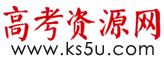 2020-2021学年度下学期期末质量监测高 一 化 学 试 卷     本试卷分第Ⅰ卷（选择题）和第Ⅱ卷（非选择题）两部分。考生作答时，将答案答在答题卡上，在本试卷上答题无效。注意事项：1．答题前，考生先将自己的姓名、准考证号码填写清楚，将条形码准确粘贴在条形码区域内，或在填涂区相应位置进行填涂。2．选择题必须使用2B铅笔填涂；非选择题必须使用0.5毫米黑色字迹的签字笔书写，字体工整、笔迹清楚。3．请按照题号顺序在各题目的答题区域内作答，超出答题区域书写的答案无效；在草稿纸、试题卷上答题无效。4．保持卡面清洁，不要折叠、不要弄破、弄皱，不准使用涂改液、修正带、刮纸刀。本卷满分：100分；考试时间：90分钟可能用到的相对原子质量：H—1     O—16    S—32    Cl—35.5     Pb—207第Ⅰ卷（选择题   共50分）一、选择题（本题共10小题，每小题2分，共 20分，每小题只有一个选项符合题意）1．下列表示粒子结构的化学用语或模型正确的是  A．中子数为10的氧原子：O            B．甲烷的空间充填模型：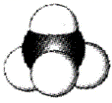 C．HCl的电子式：            D．乙醇的分子式：C2H5OH	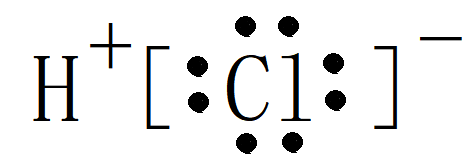 2．下列物质中属于离子化合物且含极性键的是A．KOH	  B．CH3CH3C．Na2O2	  D．H2SO43．下列实验装置或操作能达到实验目的的是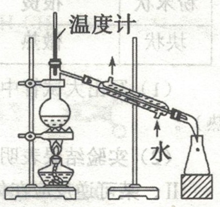 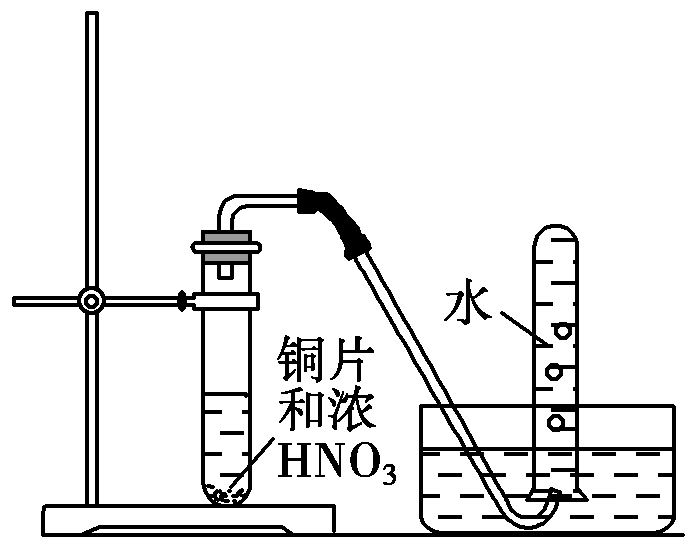 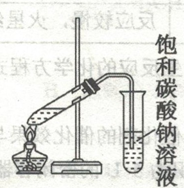 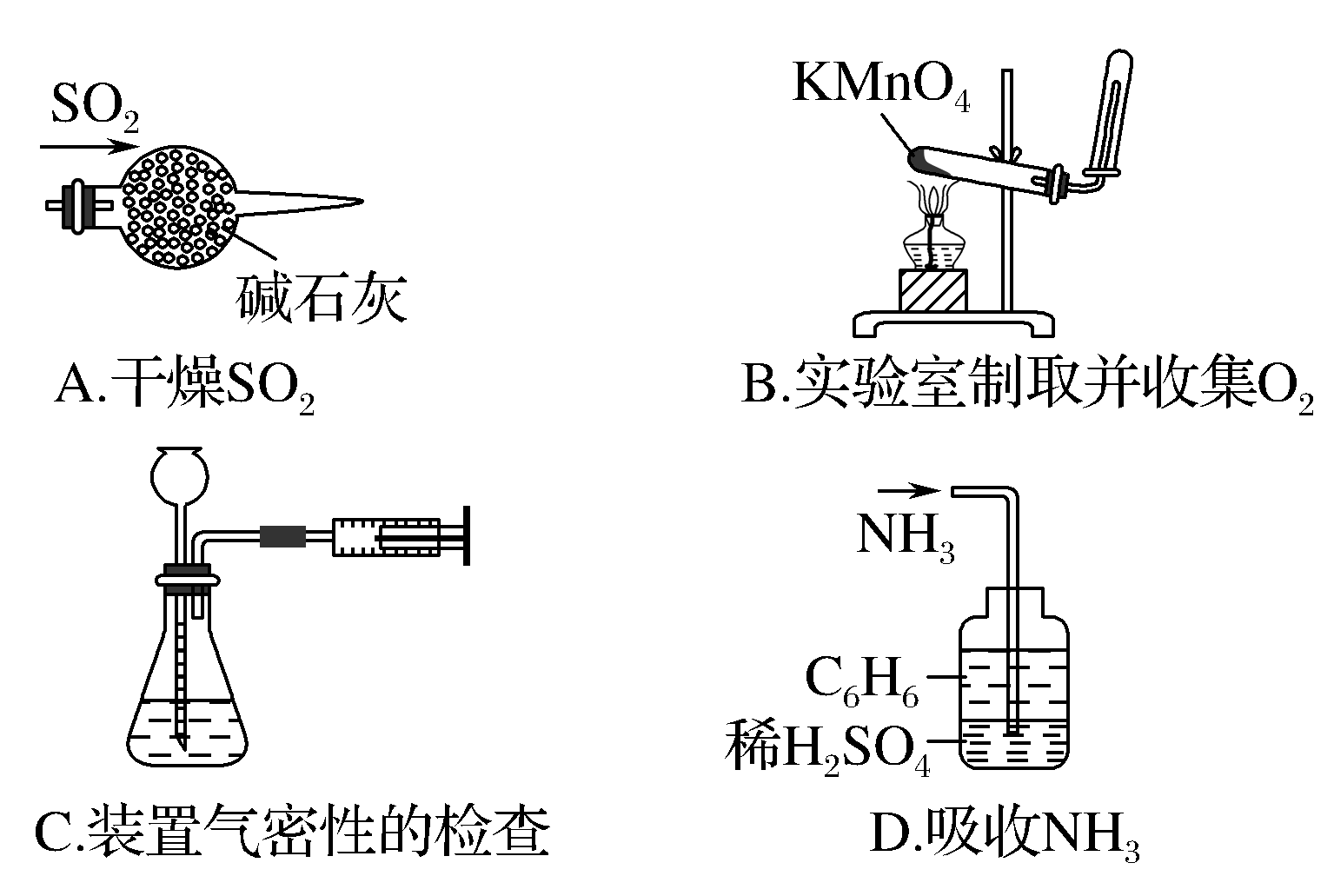 A．实验室制备NO2    B．吸收尾气NH3    C．制取乙酸乙酯     D．石油的分馏4．化学与环境、能源、材料关系密切，下列说法错误的是A．燃煤中加入CaO可以减少酸雨的形成B．“天宫一号”使用的碳纤维，是一种新型的有机高分子材料C．新冠病毒、细菌等可用高温蒸煮、涂抹医用酒精等方法杀灭D．在Ag作催化剂的条件下，乙烯和氧气制环氧乙烷的反应原子利用率为100%5．下列装置能够形成原电池且铜为负极的是A．	 B．    C．    D．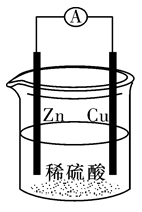 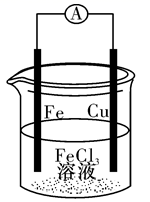 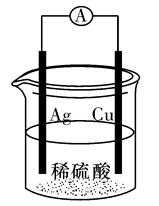 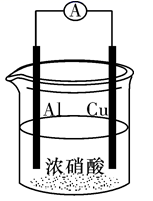 6．右图是某食品包装袋一隅，下列说法错误的是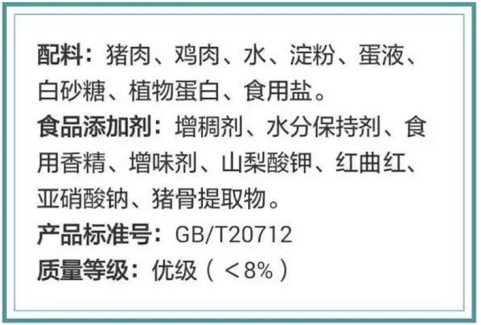 A．谷氨酸钠是增味剂的一种	B．山梨酸钾是一种营养强化剂C．红曲红是一种着色剂	D．亚硝酸钠是一种护色剂和防腐剂7．下列物质间的反应，其能量变化符合右图的是  A．碳酸钙的分解	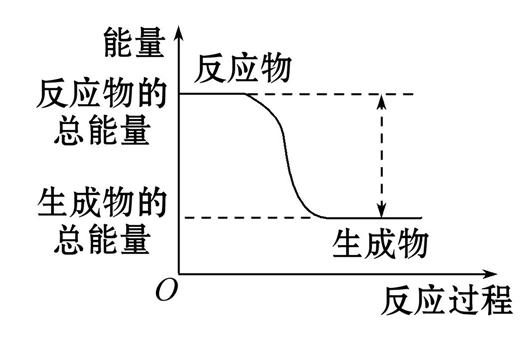   B．灼热的焦炭与二氧化碳反应  C．Ba(OH)2·8H2O晶体和NH4Cl晶体混合	  D．钠和水反应8．下列离子方程式书写不正确的是A．盛装氢氧化钠溶液的试剂瓶不用玻璃塞的原因：SiO2 + 2OH－==  SiO32- + H2OB．氯化铁溶液中通入SO2溶液变为浅绿色：2Fe3+ + SO2+ 2H2O == 2Fe2+ + SO42-+ 4 H+C．向(NH4)2SO4溶液中加入适量Ba(OH)2：Ba2++SO42- ==  BaSO4↓D．少量的Fe粉和稀硝酸反应：Fe + 4H+ + NO3－ ==  Fe3+ + NO↑+ 2H2O9．X、Y、Z、W均为短周期元素，它们在周期表中相对位置如下图所示。若Y原子的最外层电子数是内层电子数的3倍，下列说法中正确的是A．原子半径：W＞Z＞Y＞X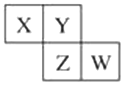 B．最高价氧化物对应水化物的酸性Z比W强C．Y的气态氢化物的稳定性较Z的弱D．W元素形成的单质常用于自来水消毒10．空气吹出法是目前海水提溴最成熟的工业方法，部分工艺流程如下：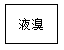 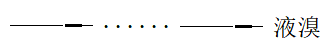 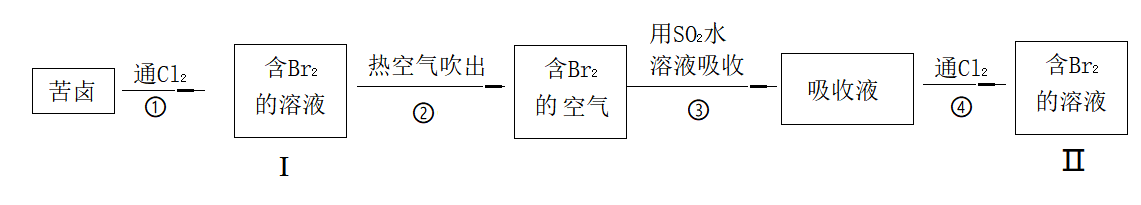 下列说法错误的是A．步骤③发生的是化合反应          B．溶液中Br2的浓度：I < ⅡC．步骤①和④中Cl2的作用相同       D．步骤②利用了溴易挥发的性质二、选择题（本题共10小题，每小题3分，共 30分，每小题只有一个选项符合题意）11．关于基本营养物质，下列说法正确的是A．糖类、油脂和蛋白质都只由C、H、O三种元素组成B．所有的油脂兼有酯和烯烃的性质C．多糖、油脂和蛋白质都是高分子D．很多蛋白质与浓硝酸作用会显黄色12．下列有关说法不正确的是   A．具有相同通式的有机物不一定互为同系物  B．同分异构体的化学性质一定相似  C．分子式符合C5H11Cl的有机物同分异构体共有8种  D．分子式为C3H8与C6H14的两种有机物一定互为同系物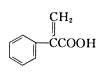 13．阿托酸是一种重要的医药、材料中间体。下列说法错误的是    A．分子式为C9H8O2                                   B．1mol阿托酸与足量钠反应产生1mol H2 C．含有羧基与碳碳双键两种官能团   D．1mol阿托酸能与含1mol Br2的水溶液发生加成反应 14．下列有关物质的工业制法中，正确的是 A．制钠：以海水为原料制得精盐，再电解熔融的NaCl B．工业制硫酸：最后用水吸收SO3生成H2SO4 C．制硅：用一氧化碳还原石英砂制得含有少量杂质的粗硅 D．制铝：电解熔融的氯化铝汽车的启动电源常用铅酸蓄电池，该电池在放电时的总反应方程式为PbO2(s)+Pb(s)+ 2H2SO4(aq)== 2PbSO4(s)+2H2O(l)，根据此反应判断下列叙述正确的是   A．PbO2是电池的负极  B．负极的电极反应式为Pb -2e- ==  Pb2+  C．铅酸蓄电池放电时，每转移2 mol电子消耗1 mol H2SO4  D．电池放电时，两电极质量均增加，且每转移1 mol电子正极质量增加32g16．若NA表示阿伏加德罗常数的值，下列有关叙述正确的是 A．1.8 g D2O含有的质子数与中子数均为NAB．17 g 羟基（—OH）中含有的电子数为10NAC．标准状况下，0.56L丙烷中含有共价键的数目为0.2NAD．14 g C2H4和C3H6的混合物中含有的氢原子总数为2NA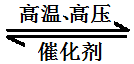 17．某温度下，在恒容密闭容器中发生反应：N2(g)+3H2(g)         2NH3(g) ，下列有  关说法正确的是A．当ν正(N2) = 3ν逆(H2)时，反应达到平衡状态B．增大压强，可以加快反应速率，所以实际工业生产中压强越高越好C．使用催化剂是为了增大反应速率，提高生产效率D．单位时间内断裂3 mol H—H键的同时形成6 mol N—H键，表明反应已达平衡状态 18．某温度下的恒容密闭容器中，发生反应：A(s)+2B(g)     C(g)+D(g)。下列哪些物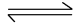    理量不再发生变化时，表明该反应已达到平衡状态 ①混合气体的密度   ②混合气体的压强    ③A的质量   ④气体的总物质的量 ⑤混合气体的平均相对分子质量     A．①②③	     B．②③⑤  	   C．①③⑤	     D．①③④⑤   19．下列操作不能达到实验目的的是20．下图是氮元素形成物质的价类二维图及氮循环的部分信息。下列说法正确的是①雷电作用下b可转化为c，属于自然固氮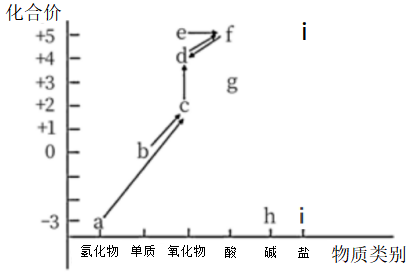 ②e和H2O反应可生成f③a→c→d→f这几个反应中，均有O2参与反应④g只具有氧化性，还能与碱发生反应⑤只能通过加Cu、C等还原剂，将f转化为d⑥h可与f反应生成i A．①②⑥	   B．①②③④	    C．①③⑤⑥	       D．①④⑤第Ⅱ卷（非选择题   共50分）三、填空题（本题包括4个小题，共50分）21．（12分）氮及其化合物是重要的化工原料。（1）写出实验室制氨气的化学方程式                                   ，      证明氨气已集满的操作和现象是                                   。含氮废水会加速藻类和其他浮游生物的大量繁殖，使水质恶化。利用微生物对含       氮废水进行处理的流程如下： 蛋白质NH3HNO2HNO3N2请回答：①过程Ⅲ发生反应的化学方程式为________________________________。②根据图1和图2，判断使用亚硝化菌的最佳条件为                 。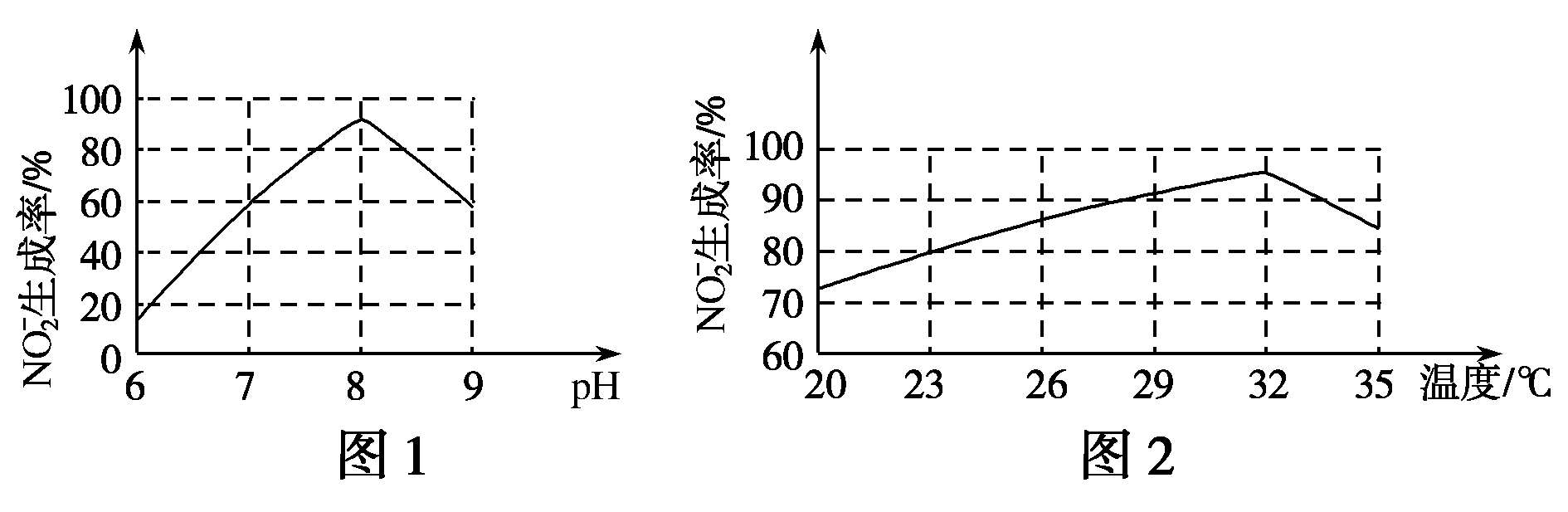 ③利用微生物处理含氮废水的优点为                                        。肼（N2H4）暴露在空气中容易爆炸，但利用其制 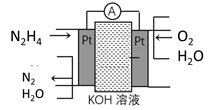 作的燃料电池是一种理想的电池，具有容量大、 能量转化率高、产物无污染等优点，其工作原理 如右图所示，写出该电池的正极反应式：                                      。22．（12分）氯化亚砜（SOCl2）在农药、制药行业中用途广泛。某化学研究性学习小组通过查阅资料，设计了如下图所示装置来制备SOCl2。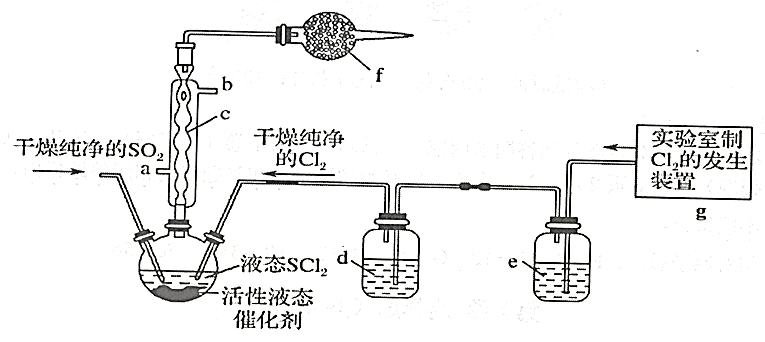 已知：①SOCl2是一种液态化合物，沸点为77℃；SCl2沸点59℃②SOCl2遇水剧烈反应，液面上产生白雾，并有刺激性气味的气体产生请回答以下问题：（1）写出用Cu和浓H2SO4反应制取SO2的化学方程式                          。（2）装置e的作用为                                     。（3）f中的最佳试剂是_________（填字母符号），其作用为                       。A．碱石灰        B．浓硫酸        C．无水CuSO4      D．无水氯化钙（4）写出制取SOCl2的反应化学方程式                                   。（5）若反应中消耗Cl2的体积为560 mL（标准状况，SO2足量），最后得2.38g SOCl2，则SOCl2的产率为_____________（结果保留三位有效数字）。（已知产率=）23．（14分）Ⅰ．某温度下，在一个10 L的恒容密闭容器中，X、Y、Z三种气体的物质的量随时间的变化曲线如下图所示。根据图中数据回答下列问题：（1）反应开始至2min，以气体Y表示的平均反应速率为_________________。（2）平衡时混合气体的压强与起始时压强之比为            。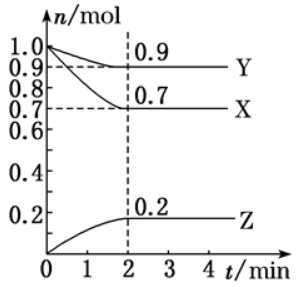 （3）将含a mol X与b mol Y的混合气体充入该容器发生反应，某时刻测得容器中各物质的物质的量恰好满足：n(X) = n(Y) = n(Z)，则原混合气体中a ：b=         。Ⅱ．某学习小组欲探究外界条件对化学反应速率的影响，设计实验如下表所示： （4）写出该探究实验中发生反应的化学方程式                                  ，根据                                          ，可以判断反应进行的快慢。 （5）实验I、II探究的是：其它条件相同时，Na2S2O3溶液的浓度对反应速率的影响，实验I、III探究的是：                                                  ，若实验III、IV也想达到与实验I、II相同的探究目的，则X=______，Y=        。24.（12分）我国资源丰富，合理开发利用资源，才能实现可持续发展。Ⅰ．以原油为原科生产有机高分子材料聚乙烯、聚丙烯的流程如下：（1）流程中②表示的加工方法是___________（填序号）。A．分馏          B．聚合        C．裂解        D．干馏（2）写出聚乙烯的结构简式                  。  Ⅱ．浩瀚的海洋中蕴藏着丰富的资源。从海水中可以提取很多有用的物质，例如从海水制盐所得到的卤水中可以提取碘。活性炭吸附法是工业提取碘的方法之一，其流程如下： 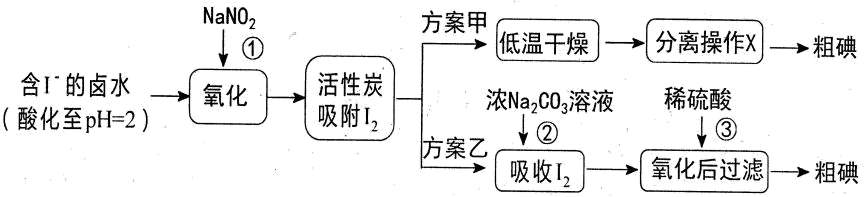 资料显示： ⅰ. pH=2 时， NaNO2 溶液只能将 I－ 氧化为I2，同时生成 NO ⅱ. I2+5Cl2+6H2O ==  2HIO3+10HCl； 氧化性：KMnO4>Cl2ⅲ. 2Fe3++2I－ ==  2Fe2++I2（3）写出反应①的离子方程式                                         。 （4）方案甲中，根据 I2 的特性，分离操作 X 应为___________、冷凝结晶。 （5）Cl2、酸性 KMnO4 等都是常用的强氧化剂，但该工艺中氧化卤水中的 I－ 却选择了价格较高的NaNO2，原因是                                             。 （6）方案乙中，已知反应③过滤后，滤液中仍存在少量的 I2、I－。 为了检验滤液中的 I－，某小组同学设计如下实验方案，请将实验步骤补充完整。实验中可供选择的试剂：稀H2SO4、淀粉溶液、Fe2(SO4)3 溶液、CCl4。 a．将滤液用CCl4多次萃取、分液，直到水层用淀粉溶液检验不出碘单质存在，b．从水层取少量溶液于试管中，                                       。高一化学参考答案一、选择题（每题2分，共20分）二、选择题（每题3分，共30分）三、填空题（共50分）（12分）（每空2分）（1）2NH4Cl＋Ca(OH)2 CaCl2＋2NH3 ↑＋2H2O　（其他合理答案也可）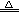 将湿润的红色石蕊试纸靠近导管口，试纸蓝色（其他合理答案也可）①2HNO2＋O2===2HNO3           ②pH＝8、温度为32 ℃③反应条件温和，过程中使用的物质无毒无害，最终产物无污染（答出2点即可）（3）O2 ＋4e -＋2H2O ===4OH- （12分）（每空2分）（1）Cu＋2H2SO4(浓)CuSO4＋SO2↑＋2H2O（2）除去氯气中的氯化氢（3）A   防止空气中的水蒸气进入三颈瓶与SOCl2反应，吸收尾气SO2和Cl2防止污染空气。（4）SO2＋Cl2＋SCl2  ===  2SOCl2（5）40.0%23.（14分）（除标注外，其余每空2分）Ⅰ．（1）0.005mol/(L·min)    （2）9：10      （3）5：3Ⅱ．（4）Na2S2O3＋H2SO4 ===Na2SO4＋SO2↑＋S↓＋H2O       溶液出现淡黄色（或乳白色）浑浊所需时间的长短（5）其他条件一定，温度对反应速率的影响。   5 (1分)      10 (1分)24.（12分）（每空2分）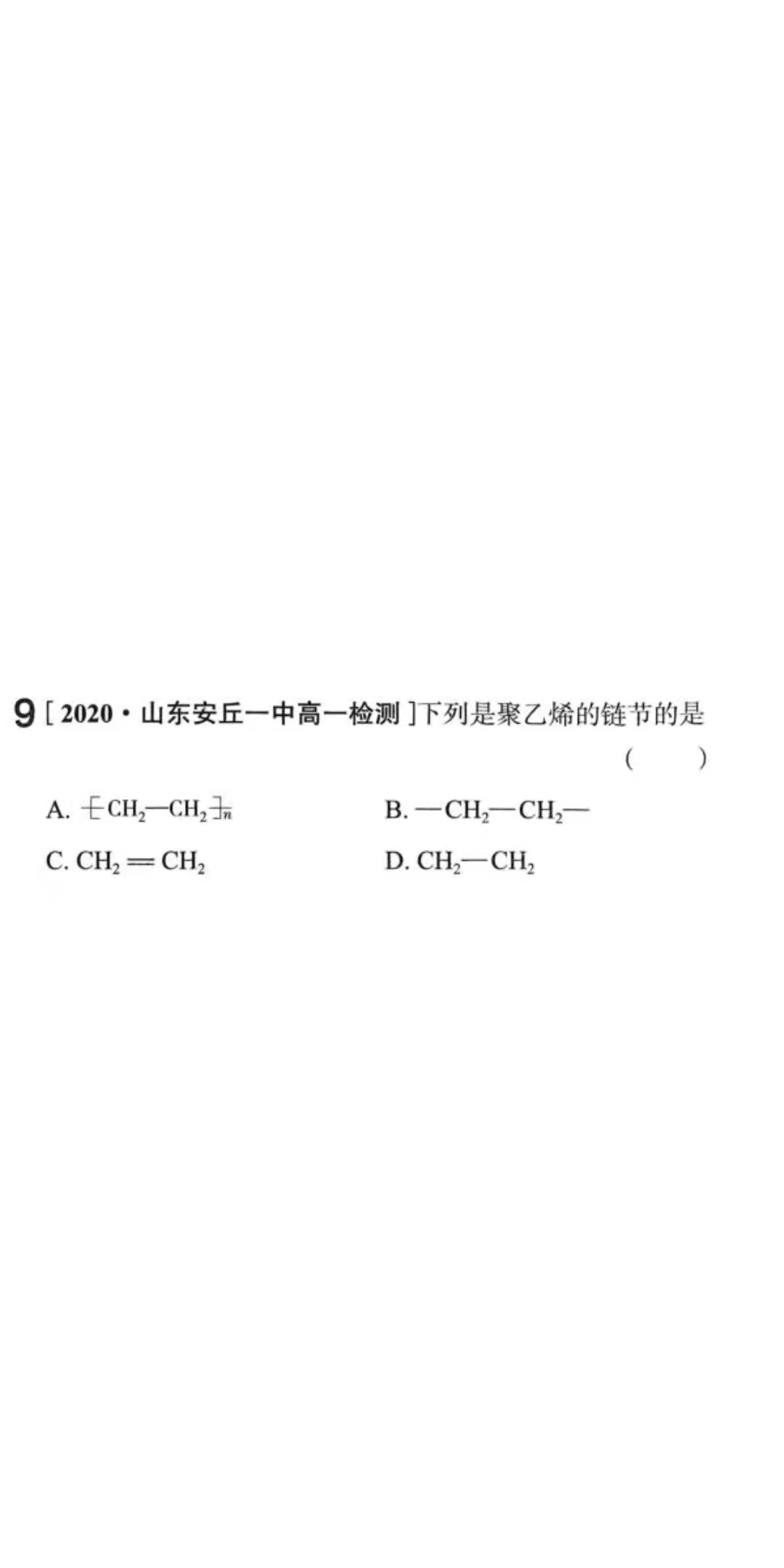 （1）C                   （2）（3）2I-＋2NO2-＋4H+=== 2NO↑＋I2＋2H2O（4）升华(或加热) （5）氯气、酸性高锰酸钾都是强氧化剂，会继续氧化I2（6）滴加少量Fe2(SO4)3溶液，再滴加几滴淀粉溶液，振荡。实验目的实验操作A证明非金属性：S>C向硫酸溶液中滴入碳酸钠溶液，有气泡产生B证明葡萄糖有还原性向2mL10%CuSO4溶液中滴加5滴5%NaOH溶液，再加入2mL10%葡萄糖溶液，加热C探究催化剂对化学反应速率的影响两只大小相同的试管中均加入5%的H2O2溶液2mL，向其中一支试管滴加1mol•L-1 FeCl3溶液1mL，另一只试管中滴加H2O 1mLD比较乙醇分子中羟基氢原子和水分子中氢原子的活泼性将颗粒大小相同的钠分别与等体积的无水乙醇、水反应实验序号温度Na2S2O3溶液Na2S2O3溶液稀H2SO4稀H2SO4H2O实验序号温度V/mLc/(mol•L-1)V/mLc/(mol•L-1)V/mLI2550.1100.15II2550.250.210III3550.1100.15IV3550.2X0.2Y12345678910BADBDBDCDA11121314151617181920DBBADDCCBA